 	 Kuhmoisten Seniorit ry	 		1/4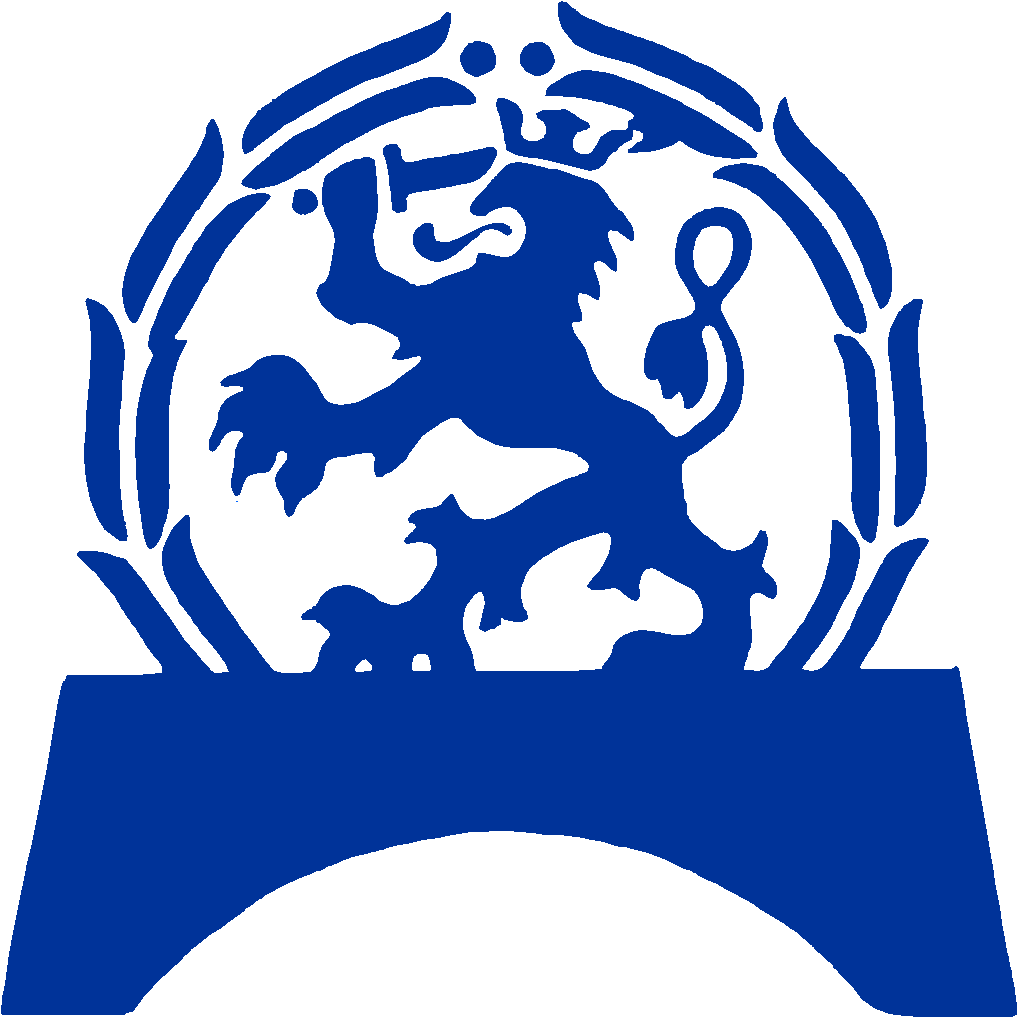 Vuosikertomus 2022 1.YLEISTÄ Kuulumme jäsenyhdistyksenä Kansalliseen senioriliittoon ja Hämeen Kansalliseen senioripiiriin.Liitossa on 14 piirijärjestöä ja 156 paikallista senioriyhdistystä, jotka järjestävät monipuolista toimintaa kaikkialla Suomessa. Kansallisen senioriliiton hallitus päätti kokouksessaan 17.3.2022 myöntää Kuhmoisten Seniorit ry:lle kunniamaininnan valtakunnallisessa kisassa vuoden 2021 toiminnasta. Saavutuksen perustelut löytyvät liitteenä (liite 1) olevasta kunniakirjasta. Kunniakirja luovutettiin juhlallisesti Senioriliiton toukokuun juhlaristeilyllä. Arvostamme palkitsemista. Kiitämme Liittoa ja Hämeen piiriä tuesta ja kannustuksesta. Senioriliiton täyttäessä 50 vuotta oli yhdistyksillä myös mahdollisuus palkita juhlamitalilla omia jäseniään. Palkitsimme 14 aktiivista jäsentämme kevätkokouksen yhteydessä järjestetyssä juhlatilaisuudessa. Vuosi 2022 oli yhdistyksen 34. toimintavuosi. Jäsenmäärä vuoden päättyessä oli 148 henkilöä.Uusia jäseniä kirjattiin 17 ja jäsenyys päättyi 13 jäsenen osalta.Uudistimme toimintaamme vuoden alussa perustamalla Työrukkanen-työryhmän pohtimaan tehtävienjakoa. Jaoimme tehtävät toimikunnille. Toteutimme uudistusta asteittain noudattaen vuoden 2022 toimintasuunnitelmaa.Eniten uudistimme viestintää. Tapahtumien järjestämisessä laajensimme vastuualueita.Järjestimme jäsenkyselyn, jonka vastauksista saimme suuntaa ja pohjaa toimintamme uudistamiselle.  2. HALLINTOHallitus (suluissa henkilöiden toiminnalliset roolit/vastuualueet)Puheenjohtaja Martti Kankkunen (hallinto ja talous), varapuheenjohtaja Satu Harmainen, sihteeri Liisa Häkkinen (tiedotus, Facebook), Kaarina Hakala (emäntä), Ari Kajander (musiikki ja laulu), Pekka Lehmussaari (matkavastaava), Eija Nurmilaakso, Rauno Riihimäki (pelikerho), Ritva Räsänen (emäntä), Mikko Sinko (jäsen- ja varainhankinta), Ahti Uosukainen (pelikerho).Hallitus kokoontui 7 kertaa kertomusvuoden aikana.ToimihenkilötMarkku Haulivuori (liikuntavastaava), Erkki Häkkinen (digivastaava), Hilkka Lintunen (virkistyskerho), Liisa Peake (ohjelmakoordinaattori), Tuula Saarinen (jäsenrekisteri), Pirjo Savijärvi (virkistyskerho). 3. SÄÄNTÖMÄÄRÄISET KOKOUKSET			 Kevätkokous järjestettiin 22.3.2022 Kuhmolassa. Kokouksessa käsiteltiin vuosikertomus ja tilinpäätös. Vuoden 2021 hallitukselle myönnettiin tili- ja vastuuvapaus.Syyskokous pidettiin 8.11.2022 Kuhmolassa. Kokouksessa valittiin yhdistykselle puheenjohtaja ja hallitus vuodelle 2023. Hallituksen kokoonpano on seuraava:puheenjohtajaksi valittiin Satu Harmainen.vuoden 2022 hallituksesta valittiin uudelleen Kaarina Hakala, Liisa Häkkinen, Ari Kajander, Martti Kankkunen ja Mikko Sinko sekä uusina jäseninä Väinö Nuuttila ja Liisa Peake.ehdolle eivät asettuneet Pekka Lehmussaari, Eija Nurmilaakso, Rauno Riihimäki, Ritva Räsänen ja Ahti UosukainenHallituksen jäsenten määrä supistui 8 henkilöönToiminnantarkastajiksi valittiin uudelleen Heikki Vilppala ja Kari Paajanen.4. KUUKAUSITAPAAMISET			2/4			 Aktiivisen koronaviruksen vuoksi kevätkausi käynnisty helmikuussa. Puhujavieraana oli hoiva- ja kotipalveluyrittäjä Johanna Peltonen. Johanna kertoi aiemmasta sairaanhoitajan työstään julkisella puolella. Nyt hän työskentelee innostuneesti yrittäjänä. Hän oli ehdokkaana Pirkanmaan soten aluevaltuustoon. Valtuustopaikka jäi vain muutaman äänen päähän. Mutta hän sai lautakuntapaikan, joka on hyödyllinen kuntalaisten edunvalvonnan ja tiedonvälityksen kannalta.  Maaliskuun asiantuntija oli Pirkanmaan Muistiyhdistyksen muistiohjaaja Anu Heinonen.Anun tapaamme jatkossakin kuukausittain Kuhmolassa Muistikahvilan merkeissä. Huhtikuun tapahtumassa tapasimme oman kunnan sote- ja aluehallinnon rakentajat hallintojohtaja Sanna Luukkasen, sivistystoimenjohtaja Pertti Terhon sekä lääkäri Tiina Palvan. He selvensivät sosiaali- ja terveydenhuollon ja palo- ja pelastustoimen siirtymistä Pirkanmaan aluehallinnon vastuulle; tämä toteutuu vuoden 2023 alusta. Syksyn tapaamiset käynnistyivät liikunnanohjaaja Pipsa Suomisen vierailulla.Hän kertoi Kuhmoisten kunnan liikuntapalveluista ja mahdollisuudesta henkilökohtaiseen ohjaukseen terveys- ja liikunta-asioissa.  Lokakuussa ”Arjen turvallisuudesta” luennoi sairaanhoitaja ja 72 tuntia -kouluttaja Heljä Järvinen.Pirkanmaan Omaishoitajat ry:n Pionin puheenjohtaja Aarre Alanen puolestaan kertoi omakohtaisista kokemuksistaan. Lisäksi hän esitteli Kuhmoisten omaishoitajien tueksi ja virkistykseksi perustettua vertaistukitoimintaa, joka käynnistyy vuoden 2023 alusta.   Marraskuuta piristi Nuorisovaltuuston puheenjohtaja Lotta Unnaslahti; hän kertoi koulumaailman ja nuorten kuulumisia Kuhmoisissa.Naapuriyhdistysten pikkujoulussa Padasjoella nautimme jouluisesta ohjelmasta ja runsaista joulupöydän antimista Maakesken maamiesseuran talolla Rientolassa.5. KERHOTVirkistys- ja pelikerhojen kokoontumisaikoja käytettiin osittain asiantuntijavierailuihin. Kerho kokoontui myös yllätysohjelman merkeissä Pirjo Savijärven ja Hilkka Lintusen johdolla.Lenkkikerholle varattua aikaa käytimme erittäin suosittuihin puutarhavierailuihin. Kutsuja saimme Hiukkolansaareen Raija Nio-Halmeen puutarhaan sekä kirkonkylän liepeille Juhani Nummelan perhos- ja luomupuutarhaan.Lenkkeilimme historiallisella Päijälänraitilla. Tutustuimme Tekevän-puotiin sekä Seniori-puistoon.Teimme erimittaisia retkiä kirkonkylän lähimaisemissa. Kiersimme myös suositun Asilammen ”lyhtylenkin”. Senioreiden lyhdyn vastuuhoitajiksi nimesimme Rauno ja Sirkka Riihimäen.   Kuntosalilla kuntoiltiin omatoimisesti. Senioreiden käyntikerroista on kirjanpito kuntosalillaDigikerho kokoontui 5 kertaa. Vetäjänä oli Erkki Häkkinen. Digiapu vakiintui Kuhmola- tapaamisten yhteyteen ja yhdessä kirjaston kanssa järjestettyihin digipäiviin.Pelikerho järjesti elokuussa ulkopelitapahtuman urheilukentällä Rauno Riihimäen ja Ahti Uosukaisen johdolla. Pelailimme leikkimielisesti mölkkyä, petankkia ja heittelimme frisbeekiekkoa.  Liikuntaa ja ulkoilua harrastimme tehostetusti vierailulla Haukkasalon saaressa. Tämän hienon ulkoilupäivän räätälöi meille Haukkasalon Uuras ja Lilja Järvinen.Isojärven-kansallispuistossa retkeilimme 2 kertaa erimittaisilla reiteillä.Padelia opettelimme satamassa 2 kertaa. Sateinen sää häiritsi harjoituksia.Retket ja padelin toteutti liikuntavastaava Markku Haulivuori.Kerhojen toiminta, kuukausitapaamiset, retket, matkat ja muut tapahtumat osallistujamäärineen raportoidaan vuosittain Senioriliittoon sekä tiedoksi Hämeen piirille.  6. EDUSTUKSET Martti Kankkunen oli yhdistyksemme edustajana Hämeen piirin hallituksessa sekä varajäsenenä Kansallisen senioriliiton hallituksessa. Erkki Häkkinen toimi Kuhmoisten vanhusneuvoston puheenjohtajana ja Ahti Uosukainen sen varajäsenenä. Kuhmoisten kunnanvaltuustossa oli kaksi jäsentämme.  Kuhmoisten kunnan Aktiivinen ikäihminen -projektissa toimi yhdistyksemme liikuntavastaava Markku Haulivuori.7. RETKET, MATKAT JA TAPAHTUMAT Koronarajoitusten päätyttyä pääsimme retkeilemään yhdessä. Lähialueretki suuntautui Jämsään Seppälän lammastilalle sekä Taidetalo Pässinmäkeen Jämsänkoskelle.Lahden Hennala-päivässä tutustuimme Sotilaslääketieteen museoon ja evakkopatsaaseen; näistä kahdesta kertoi museomestari, everstiluutnantti evp. Seppo Toivonen. Kuulimme myös kiinnostavan ajankohtaisen luennon turvallisuudesta; luennoitsijana oli Hämeen aluetoimiston päällikkö everstiluutnantti Kai Naumanen. Päivän päätteeksi nautimme Upseerikerhon lounaspöydän runsaista antimista. Osallistuimme Yrittäjien hyvinvointipäivään uudella yhtenäiskoululla toukokuussa.Samoin osallistuimme Yrittäjien Kiepsaus-tapahtumaan kesäkuussa. Senioreiden Mikko Singon ideoima Järjestötupa keräsi 11 kuhmoislaista järjestöä samaan tilaan Kuhmolaan esittelemään toimintaansa. Kirkkopyhä toteutui Kansanlaulumessuna ja osoittautui entistä suositummaksi tapahtumaksi.Messun ja kahvituksen jälkeen jatkoimme yhteislauluilla seurakuntakodilla. Kahvikonsertin johti ja yleisöä laulatti Ari Kajander. Lauluja säesti Vapaapääsy-yhtye. Juhlistimme tapahtumaa luonnonkukkasin koristellulla kirkkosalilla ja yleisön kahvituksella. Tapahtuma keräsi suuren määrän kiinnostuneita kuulijoita kotiseutuneuvos Seppo Unnaslahden opastamalle kierrokselle. Kirkkopyhän järjestelyistä vastasimme yhdessä Kuhmoisten vapaa-ajanasukkaat ry:n kanssa. Yhteislauluilta Kalholanniemessä yhdessä Kuhmoisten Pelimannien kanssa viihdytti suurta joukkoa kuulijoita elokuussa. Ari Kajander juonsi tapahtuman. Väliaikakahvituksen järjestivät Senioreiden naiset. Vierailimme historiallisessa Vanha-Puolamäen maalaistalossa ja saimme kuulla Veteraanien perinnetoimikunnan puheenjohtaja Inkeri Haarla-Kettusen esityksen veteraanien perinnön säilyttämisestä. Puhujina olivat myös kansanedustaja Arto Satonen ja kunnanjohtaja Valtteri Väyrynen.  Konserttimatkan teimme Jyväskylään Arja Korisevan tunteikkaaseen konserttiin ja teatterimatkan Tampereen komediateatterin ”Saikkua” -esitykseen. Konsertin ja teatterin järjestäjänä ja matkanjohtajana toimi Pekka Lehmussaari.Osallistuimme Padasjoen Seniorien kutsusta Padasjoki-kyläkierrokselle sekä teatterimatkalle Jokioisiin. Totesimme yhteiset retket hyödyllisiksi molemmin puolin.8. TALOUS  Yhdistyksen tilinpäätös 31.12.2022 osoittaa alijäämää 943,94 €, taseen loppusumma on    6.902,64 € ja pankkitilin saldo 6.815,64 €. Jäsenmaksu v.2022 oli 20 €. Syyskokous päätti vuoden 2023 jäsenmaksuksi 25 €. Korotuksen avulla pyritään varautumaan kustannusten kohoamiseen ja varmistamaan, että yhdistyksemme talous pysyy terveellä pohjalla. On huomattava, että Kansalliselle Senioriliitolle tilitetään pääosa jäsenmaksusta, 15 € per jäsen.  9. KOULUTUS Osallistuimme toimenkuviemme mukaisesti Senioriliiton järjestämiin Teams-koulutuksiin.Hallituksen jäsenten kesken harjoittelimme Teams- tapaamisia sekä osallistumista kokouksiin etänä.   Henkilökohtaista digiohjausta on ollut mahdollista saada tapahtumien yhteydessä Kuhmolassa, kirjastossa sekä omassa kodissa. Vastuuhenkilö oli Erkki HäkkinenKirjastossa saimme opastusta ja oikeuden ikäihmisten Celianet- äänikirjaston käyttöön. Asian järjesti Satu Harmainen yhdessä kirjaston henkilökunnan kanssa. 10. HÄMEEN PIIRI Osallistuimme kaikkiin Hämeen piirin järjestämiin tapahtumiin. Piirin kevätkokouksessa Lahden Hennalan Upseerikerholla meitä onniteltiin Liiton myöntämän kunniamaininnan johdosta.Osallistuimme myös Piirin kesäpäivään Parolan panssariprikaatin tiloissa Hattulassa; sen järjestelyistä vastasivat Hämeenlinnan seniorit. Seniorifoorumi Asikkalassa kokosi suuren määrän senioreita Hämeestä. Ohjelma oli erittäin ajankohtainen ja kiinnostava.  Järjestöpäivässä Lammilla tutustuimme piirin lähivuosien strategiaan.  Yhdistyksemme järjesti Hämeen piirin syyskokouksen Kuhmolassa. Saimme suurenmoiset kiitokset runsaalta osallistujajoukolta erinomaisista tarjoiluista, ohjelmasta sekä rennosta tunnelmasta.11. VAPAAEHTOIS- JA HYVÄNTEKEVÄISYYSTOIMINTA Lukuisat jäsenemme osallistuivat vapaaehtoistyöhön monin eri tavoin. Avustimme Päijännekodin asukkaita ulkoilussa ja  ystäviämme. Jouluviikolla järjestämämme ohjelmallinen pikkujoulu koristeineen ja tarjoiluineen ilahdutti Päijännekodin asukkaita ja henkilökuntaa. Päiväkoti Saukontassuun valmistimme runsaasti tipuja ja koristeita pääsiäiseksi. Vapaaehtoistyön yhteyshenkilö Sirkka Toivonen ideoi talkoo- ja virkistystapahtumat päiväkodissa ja palvelutalossa.  Toteutimme jokavuotisen joulukuusien koristelukisan yhdessä Kädentaitajat -myymälän kanssa.  Järjestimme ja toteutimme perinteiset joulumyyjäiset 3.12.2022 Kuhmolassa. Myyjäisissä lähituottajat, käsityön ja leipomisen taiturit esittelivät ja myivät tuotteitaan. Myyjien joukossa oli ilahduttavasti niin koululuokkia kuin Ukrainan pakolaisia. Yhdistyksemme arpajaispöydät tyhjenivät odotettua nopeammin. Tapahtuma kokonaisuudessaan oli suuri menestys. Totesimme myyjäiset sekä koristelukisan yhteisöllisyyttä lisääviksi, iloa tuottaviksi tapahtumiksi.Joulukuusikisan ja myyjäisten vastuuhenkilöitä olivat Liisa Häkkinen ja Liisa Peake. Kiitos talkooavusta kaikkien tapahtumien järjestelyissä.12. YHTEYDENPITO JÄSENIIN JA ULKOINEN VIESTINTÄ Ilmoitusmediana käytimme Kuhmoisten Sanomia 9 kertaa. Sähköpostilistalla oli 114 jäsentä.Käytimme Kuhmoisten seniorit Facebook-ryhmää, jossa jatkuva päivitys ja seuranta on aktiivista.Tekstiviesteillä tavoitimme kaikki jäsenemme.Kuhmoisten senioreiden nettisivut ovat osoitteessa https://kuhmoinen.senioriyhdistys.fi. Kuhmoisten Sanomat julkaisi 5 artikkelia yhdistyksen toiminnasta kertomusvuoden aikana.Senioriliiton jäsenlehti Patinassa 6/2022 julkaistiin viestinnästä vastaavan Mikko Singon kirjoitus”Kesällä oli kuhinaa Kuhmoisissa”.Kiitämme kaikkia yhteistyökumppaneitamme hyvästä yhteistyöstä vuoden 2022 aikana.Kuhmoisten Seniorit ry:n hallitus27.1.2023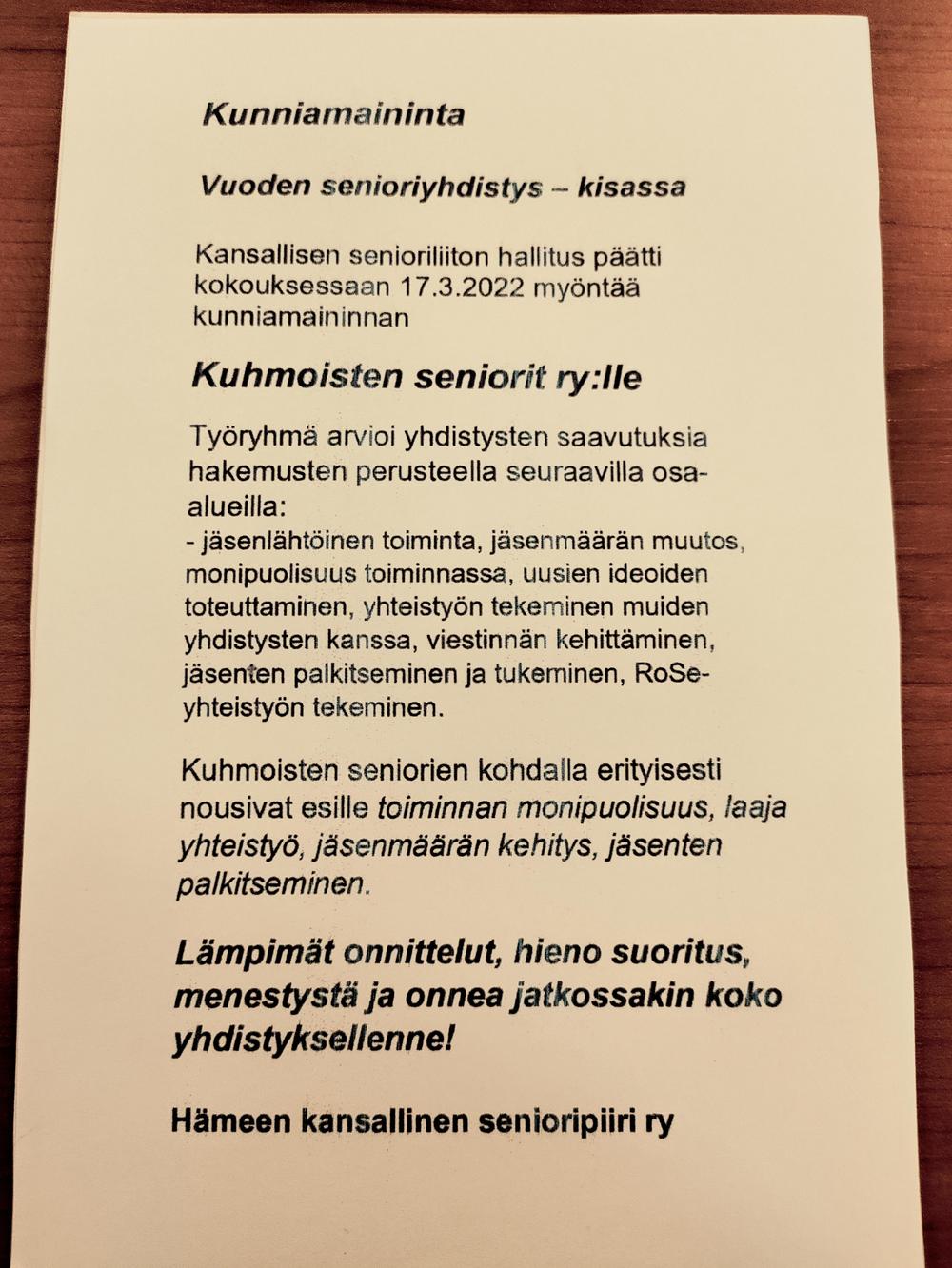 